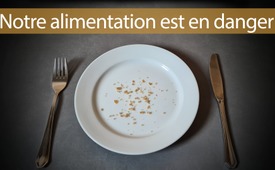 Attaque frontale de la mafia financière – Le fondement de nos moyens de subsistance et de notre alimentation est en danger !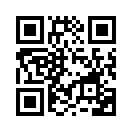 Alors que l'agriculture traditionnelle est détruite par la politique agricole, de plus en plus de grands groupes agricoles prennent le contrôle. Lors du sommet du G20 et de la conférence des Nations unies sur le climat, un nouveau coup de balai a été donné, et la « transition rapide vers une agriculture durable » a été proclamée. Mais qu'est-ce que cela signifie ? Et cela pourrait-il menacer l'existence même des agriculteurs ?Depuis un certain temps, l'agriculture mondiale connaît des changements extrêmes qui s'accélèrent de plus en plus vite. Les grands groupes agricoles contrôlent toujours plus l'agriculture et des investisseurs puissants achètent des terres agricoles dans le monde entier. Parallèlement, la politique agricole détruit l'agriculture traditionnelle en obligeant les petits agriculteurs à abandonner leurs domaines en leur imposant d'innombrables règlements. 
Les jalons de ce que le journaliste économique Frederick William Engdahl appelle une « attaque coordonnée » contre notre agriculture ont été posés fin 2022 lors du sommet du G20 à Bali et lors de la conférence des Nations unies sur le climat en Égypte.
Conformément aux objectifs de l'Agenda 2030, les représentants des pays du G20 ont appelé à une transformation accélérée vers une agriculture durable et résistante. L'agriculture doit s'adapter au changement climatique et atteindre « zéro émission nette de gaz à effet de serre » d'ici le milieu du siècle. Ces objectifs ont ensuite été concrétisés lors de la conférence des Nations unies sur le climat. Ainsi, l'adaptation de l'agriculture au changement climatique doit également promouvoir explicitement une alimentation saine, afin de réduire jusqu'à 1,3 billions de dollars les coûts liés au changement climatique et à la santé. A première vue, ces objectifs semblent justes. Mais en y regardant de plus près, on se rend compte que ce n'est pas réaliste.
En effet, l'impulsion vient de l'initiative FAIRR, une coalition de gestionnaires d'investissement internationaux basée en Grande-Bretagne. Elle compte parmi ses membres les acteurs les plus influents de la finance mondiale, tels que BlackRock, JP Morgan, Fidelity, Edmond de Rothschild et Rockefeller. La FAIRR avance notamment des arguments fallacieux selon lesquels la production alimentaire, et en particulier l'élevage de bétail, serait responsable d'environ un tiers des émissions mondiales de gaz à effet de serre. Une réduction drastique de l'élevage serait donc nécessaire au niveau mondial. 
Pour imposer cela, l'ONU s'est déjà associée au Forum économique mondial en 2019 et poursuit désormais la stratégie consistant à supprimer les « sources de protéines carnées » et à les remplacer par des produits végétaliens, de la viande de laboratoire ou des sources alternatives de protéines provenant de fourmis, de grillons ou de vers. Parallèlement, le FEM exerce son influence pour réduire l'élevage d'animaux dans le monde entier. En voici trois exemples :
1.  le Premier ministre néerlandais Mark Rutte, un Global Leader du FEM, veut réduire radicalement de 30 % le cheptel néerlandais au nom de la protection du climat, de l'environnement et des animaux. 
2.  Les objectifs plus stricts de la législation allemande sur la protection du climat ne peuvent être atteints que par une réduction drastique des cheptels. Cela signifie : d'abord d'un quart d'ici 2030 et de plus de la moitié d'ici 2040.
3.  Au nom du bien-être animal, le ministre fédéral de l'Agriculture Cem Özdemir veut actuellement légiférer sur l'élevage des dindes. Comme celui-ci ne peut plus être exploité de manière rentable, c'est l'ensemble de l'élevage de dindes allemand qui est menacé de disparition. Cem Özdemir est, tout comme Angela Merkel et Annalena Baerbock, un jeune leader mondial du FEM.
Si on considère qu'environ 60% des recettes des exploitations agricoles proviennent de l'élevage, la réduction forcée du nombre d’animaux signifie une nouvelle hécatombe du nombre d'exploitations. Étant donné que la viande artificielle et les produits à base d'insectes ne sont certainement pas fabriqués dans de petites exploitations agricoles, mais de manière industrielle, les bénéficiaires de cette évolution devraient être les grands groupes et le grand capital qui se cache derrière.
L'objectif de l'agenda, formulé de manière positive, de résoudre le problème de la faim en 2030, d'atteindre la sécurité alimentaire et une meilleure nutrition et de promouvoir une agriculture durable, s'avère donc une fois de plus être un leurre. La transformation de l'agriculture mondiale au nom de la protection du climat et de la durabilité est plutôt une attaque sophistiquée et dirigée par le profit de la mafia financière contre l'agriculture et, par conséquent, contre le fondement des moyens de subsistance et de l’alimentation de l'humanité. 
Ces évolutions qui menacent l'existence même de l'agriculture concernent tout le monde. Les événements aux Pays-Bas nous enseignent toutefois que de tels plans peuvent être stoppés. Après des mois de protestations contre la politique de Mark Rutte, les agriculteurs ont réussi à s'unir avec la population. 
Ils ont fondé ensemble un parti paysan-citoyen qui est devenu d'emblée la première force politique lors des élections provinciales de mars 2023. La politique de Mark Rutte a ainsi été littéralement sanctionnée, ce qui a soudainement fait vaciller tous ses projets de réforme. Cela montre que rien n'est impossible si la population unit ses forces en synergie. La sensibilisation est une possibilité ! Diffusez donc cette émission !de hagSources:Objectifs de l'Agenda 2030
https://de.wikipedia.org/wiki/Ziele_f%C3%BCr_nachhaltige_Entwicklung

Politique agricole
https://kontrast.at/kleinbauern-sterben-aus/
https://live.vodafone.de/regional/sachsenanhalt/bauern-klagen-ueber-ausufernde-auflagen/11876640
https://www.agrarheute.com/management/betriebsfuehrung/heuchelei-hoefesterben-559691

Le rôle des groupes agricoles et des investisseurs
www.boell.de/de/2017/01/10/fuenf-agrarkonzerne-beherrschen-den-weltmarkt
www.dw.com/de/saatgut-monopol-saatgutgesetz-agrarkonzerne-ern%C3%A4hrungssicherheit-bayer-corteva-chemchina-limagrain/a-57110489
https://kontrast.at/kleinbauern-sterben-aus/
www.spektrum.de/news/kleinbauern-werden-immer-mehr-verdraengt-doch-das-geht-nach-hinten-los/1625874

Bill Gates, BlackRock et Cie
www.agrarheute.com/management/finanzen/besitzt-meiste-land-usa-bill-gates-gehoert-dazu-589211
www.anonymousnews.org/international/die-rolle-des-grosskapitals-im-ukraine-krieg/
https://unser-mitteleuropa.com/monsanto-und-black-rock-bald-gaenzlich-als-eigentuemer-der-ukraine/

Principales sources
https://uncutnews.ch/krieg-gegen-die-globale-landwirtschaft-die-nicht-nachhaltige-un-agenda-2030/
https://tkp.at/2022/12/07/der-krieg-gegen-bauern-und-landwirtschaft/
https://tkp.at/2022/07/29/uno-wef-eu-organisieren-globalen-krieg-gegen-landwirte/

FAIRR
https://cerradostatement.fairr.org/about-the-fairr-initiative/

Mark Rutte - FEM
https://aktuelle-nachrichten.app/hollaendischer-ministerpraesident-und-wef-global-leader-rutte-setzt-fluechtlings-agenda-um/
www.weforum.org/agenda/authors/mark-rutte
www.onknows.com/rutte-wef-klaus-schwab/
https://www.independentsentinel.com/wef-tied-dutch-government-plans-land-grabs-for-asylum-seekers/

Pays-Bas - réduction de l'élevage
https://www.diegruene.ch/artikel/politik-maerkte/niederlande-viehbestand-abbauen-400814
https://www.topagrar.com/management-und-politik/news/agrarwende-niederlande-wollen-tierbestaende-um-ein-drittel-abbauen-12799383.html

Réduction des cheptels en Allemagne
https://www.agrarheute.com/management/betriebsfuehrung/50-prozent-weniger-tiere-heisst-50-prozent-weniger-bauern-589550

Gouvernement fédéral allemand - liens avec le FEM
https://www.business-leaders.net/wef-young-global-leaders-die-liste-der-deutschen-teilnehmer/
https://deutsche-wirtschafts-nachrichten.de/513721/Deutschlands-Eliten-erhalten-Ausbildung-beim-WEF-Die-Kaderschmiede-des-Klaus-Schwab
https://de.wikipedia.org/wiki/Cem_%C3%96zdemir

Fin de l'élevage de dindes en Allemagne
www.mmnews.de/aktuelle-presse/192152-oezdemir-will-putenhaltung-gesetzlich-regeln
www.gefluegelnews.de/article/das-eckpunktepapier-in-dieser-form-bedeutet-das-ende-der-putenhaltung-in-deutschland

Pays-Bas - Victoire du Parti paysan-citoyen
www.n-tv.de/politik/Populistische-Bauern-Bewegung-lehrt-Rutte-das-Fuerchten-article23988054.htmlCela pourrait aussi vous intéresser:#Agriculture - www.kla.tv/Agriculture

#ChangementClimatique - Les mensonges à propos du climat - www.kla.tv/ChangementClimatique

#NOM - Nouvel Ordre Mondial - www.kla.tv/NOM

#CommentairesMediatiques - Commentaires médiatiques - www.kla.tv/CommentairesMediatiques

#Politique - www.kla.tv/Politique

#Environnement - www.kla.tv/EnvironnementKla.TV – Des nouvelles alternatives... libres – indépendantes – non censurées...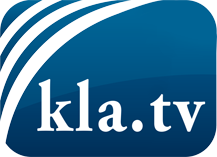 ce que les médias ne devraient pas dissimuler...peu entendu, du peuple pour le peuple...des informations régulières sur www.kla.tv/frÇa vaut la peine de rester avec nous! Vous pouvez vous abonner gratuitement à notre newsletter: www.kla.tv/abo-frAvis de sécurité:Les contre voix sont malheureusement de plus en plus censurées et réprimées. Tant que nous ne nous orientons pas en fonction des intérêts et des idéologies de la système presse, nous devons toujours nous attendre à ce que des prétextes soient recherchés pour bloquer ou supprimer Kla.TV.Alors mettez-vous dès aujourd’hui en réseau en dehors d’internet!
Cliquez ici: www.kla.tv/vernetzung&lang=frLicence:    Licence Creative Commons avec attribution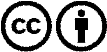 Il est permis de diffuser et d’utiliser notre matériel avec l’attribution! Toutefois, le matériel ne peut pas être utilisé hors contexte.
Cependant pour les institutions financées avec la redevance audio-visuelle, ceci n’est autorisé qu’avec notre accord. Des infractions peuvent entraîner des poursuites.